Инструкция для клиентов – держателей топливных карт «РОСНЕФТЬ»Уважаемые держатели топливных карт «РОСНЕФТЬ»!Топливная карта «РОСНЕФТЬ» представляет собой карту со встроенный чип с контактным и бесконтактным интерфейсами, а также магнитную полосу, которая позволяет приобретать нефтепродукты на АЗС «РОСНЕФТЬ» без использования наличных средств и ведомостей.Получить подробную информацию о топливной карте «РОСНЕФТЬ», узнать перечень АЗС, принимающих топливную карту «РОСНЕФТЬ» в нужном регионе или на нужной трассе Вы можете на сайте                           www.rn-card.ru.Обращаем Ваше внимание и рекомендуем перед осуществлением заправки топливом на АЗС уточнять баланс карты через личный кабинет либо обращаться на Горячую линию по номеру 8 800 200 10 70. (обновление информации в личном кабинете о совершенных операциях по топливных карт осуществляется в течение 6 часов с момента совершения операции)Порядок обслуживания при заправке по топливным картам «РОСНЕФТЬ» в случае действия предоплатной системы на АЗС:Предъявите топливную карту «РОСНЕФТЬ» оператору АЗС;Сообщите оператору АЗС:номер ТРК;вид топлива, которым необходимо заправить транспортное средство;количество литров или сумму, на которую необходимо заправить транспортное средство.По запросу оператора АЗС (после ввода оператором необходимой информации в систему) и передачи Вам считывателя карты или ПИНПАДа: проверьте сумму покупки на дисплее ПИНПАДа; при появлении значка приложите карту к дисплею ПИНПАДА на несколько секунд до светового и звукового сигнала (прикладывать карту можно любой стороной);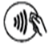 введите ПИН-код на пульте ПИНПАДа и подтвердите ПИН-код нажатием на пульте соответствующей клавиши (Enter, Ok);Получите у Оператора распечатанный терминалом чек, подтверждающий проведение транзакции и правильность номера ПИН, и произведите заправку транспортного средства.Порядок обслуживания при заправке по топливным картам «РОСНЕФТЬ» в случае действия постоплатной системы на АЗС:Выбрав вид топлива, осуществите заправку на необходимый объем;После осуществления заправки сообщите оператору АЗС номер ТРК;Предъявите топливную карту «РОСНЕФТЬ» оператору АЗС;По запросу оператора АЗС (после ввода оператором необходимой информации в систему) и передачи Вам считывателя карты или ПИНПАДа: проверьте сумму покупки на дисплее ПИНПАДа; при появлении значка приложите карту к дисплею ПИНПАДА на несколько секунд до светового и звукового сигнала (прикладывать карту можно любой стороной);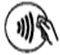 введите ПИН-код на пульте ПИНПАДа и подтвердите ПИН-код нажатием на пульте соответствующей клавиши (Enter, Ok);Получите у Оператора распечатанный терминалом чек, подтверждающий проведение транзакции и правильность номера ПИН.Вам также может быть предложено обслуживание по контактному интерфейсу (чипу) – проверьте на дисплее сумму операции, вставьте карту в разъем для карт с чипом, введите ПИН-код на пульте ПИНПАДа, подтвердите ПИН-код нажатием на пульте соответствующей клавиши (Enter, Ок), получите чек у Оператора.Внимание! Если ПИН-код трижды введен неверно, карта будет заблокирована. Для разблокировки топливной карты Вам необходимо направить официальный запрос на разблокировку карт своему личному менеджеру по электронной почте.Обращаем Ваше внимание, что на АЗС «РОСНЕФТЬ» действуют следующие правила обслуживания по топливным картам «РОСНЕФТЬ»:Необходимость проведения первой операции по топливным картам по контактному интерфейсу (чипу).Заправка по топливным картам разрешена только в бак автомобиля (в канистры, бочки, другие емкости – заправка запрещена).Держатели топливных карт «РОСНЕФТЬ» могут получать дизельное топливо и (или) бензин на АЗС в соответствии с параметрами данной топливной карты.Возможность приобретения любых иных Товаров и Услуг (товары магазина, кафе и др.) с использованием топливной карты «РОСНЕФТЬ» необходимо уточнять по каждой АЗС отдельно. Данная возможность не предусмотрена на некоторых АЗС «РОСНЕФТЬ» до получения письменного уведомления об обратном.Правила пользования топливной картой «РОСНЕФТЬ»  Бережно обращайтесь с картой  Не сгибайте карту и не подвергайте ее механическим воздействиям По всем вопросам по Топливной карте «РОСНЕФТЬ» обращайтесь по телефону круглосуточной Горячей линии НК РОСНЕФТЬ: 8 800 200 10 70